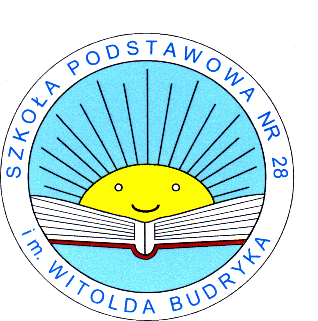 REGULAMIN SZKOLNEGO KONKURSU RECYTATORSKIEGO POEZJI W JĘZYKU ANGIELSKIM 2020 / 2021ORGANIZATOR KONKURSU:Szkolna Komisja Języków Obcych w Szkole Podstawowej nr 28 w Gliwicach (ZSP nr 14 w Gliwicach)TERMIN:Do 23 kwietnia 2021r. CELE KONKURSU:1)Pogłębianie wiedzy o literaturze anglojęzycznej. 2) Doskonalenie umiejętności recytatorskich. 3) Szerzenie zainteresowania nauką języka angielskiego wśród uczniów.4) Doskonalenie znajomości języka angielskiego. 5) Promocja i pomoc dzieciom utalentowanym językowo i artystycznie.6) Zachęcanie do nauki języka angielskiego poprzez zabawę i przyjemność. REGULAMIN KONKURSU:1) Konkurs jest przeznaczony dla uczniów Szkoły Podstawowej nr 28 w Gliwicach, w dwóch kategoriach wiekowych: - klasy IV – VI- klasy VII – VIII2) Nauczyciele języka angielskiego ogłaszają w klasach informacje o konkursie, zapisują chętnych do udziału w konkursie. Regulamin konkursu będzie zamieszczony na stronie internetowej szkoły  www.zsp14gliwice.pl3) Każdy uczeń przygotowuje prezentację jednego nauczonego na pamięć wiersza w języku angielskim.4) Podczas prezentacji dozwolone jest wykorzystanie środków artystycznych takich jak: mimika, gesty, ruch, strój czy inne rekwizyty.5) Prezentowany wiersz powinien być dostosowany do wieku uczestnika konkursu. 6)Czas prezentacji nie może przekroczyć 3 minut.7)Nagrany film z recytacji proszę umieścić na Dysku Google , a link przesłać do swojego nauczyciela języka angielskiego. W wiadomości do nauczyciela należy podać tytuł i autora wiersza. 8)Nagrany film przesyłamy wraz z wypełnioną zgodą na publikację wizerunku. 9)Nagrany film z recytacją przesyłamy do 23.04.2021r. KRYTERIA OCENY:Przy ocenie pod uwagę brane są następujące aspekty:1)Stopień opanowania pamięciowego tekstu  - tekst ma być samodzielnie wyrecytowany z pamięci (0 – 5 punktów)2) interpretacja oraz wrażenia artystyczne (0 – 5 punktów)3) prawidłowa wymowa i intonacja (0 – 5 punktów)4) stopień trudności wiersza (0 – 3 punkty)Uczeń maksymalnie może zdobyć 18 punktów. W każdej kategorii wiekowej przyznane zostaną nagrody za pierwsze, drugie i trzecie miejsce. NAGRODY:1)Za zajecie pierwszego miejsca uczniowie otrzymują ocenę celującą.  2)Za zajęcie drugiego i trzeciego miejsca uczniowie otrzymują ocenę bardzo dobrą. 3) Laureaci otrzymują nagrody rzeczowe oraz dyplomy. DODATKOWE INFORMACJE:Ewentualne propozycje wierszy znajdują się pod linkami:https://childrens.poetryarchive.org/https://www.poetry4kids.com/poems/Nauczyciele języka angielskiego